JAMUR Metarhizium anisopliae SEBAGAI ALTERNATIF DALAM PENGENDALIAN SERANGGA (DENGAN PENDEKATAN STUDI LITERATUR)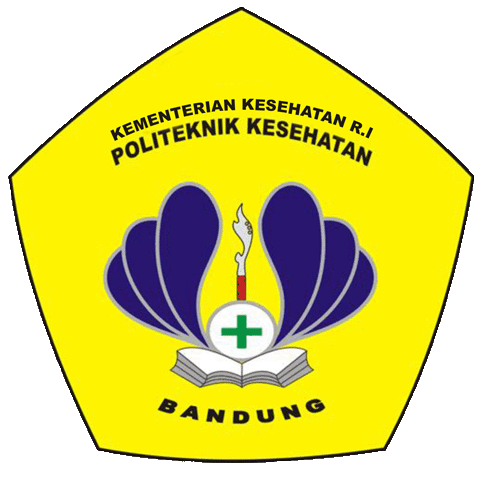 Karya Tulis IlmiahDiajukan sebagai syarat menyelesaikan Program Studi Diploma IIIJurusan Analis Kesehatan Politeknik Kesehatan Kemenkes BandungDisusun oleh:ELVINA SEPTIANANIM: P17334117015KEMENTERIAN KESEHATAN REPUBLIK INDONESIA POLITEKNIK KESEHATAN KEMENKES BANDUNGJURUSAN ANALIS KESEHATAN BANDUNG2020Pembimbing :Yuliansyah Sundara Mulia, S.Pd., M.Si